未就学児緊急点検対策一覧【やなぎもり花の木保育園】【対策検討メンバー】施設、岐阜市子ども未来部子ども保育課、岐阜市基盤整備部道路維持課、岐阜南警察署交通課未就学児緊急点検対策箇所図【やなぎもり花の木保育園】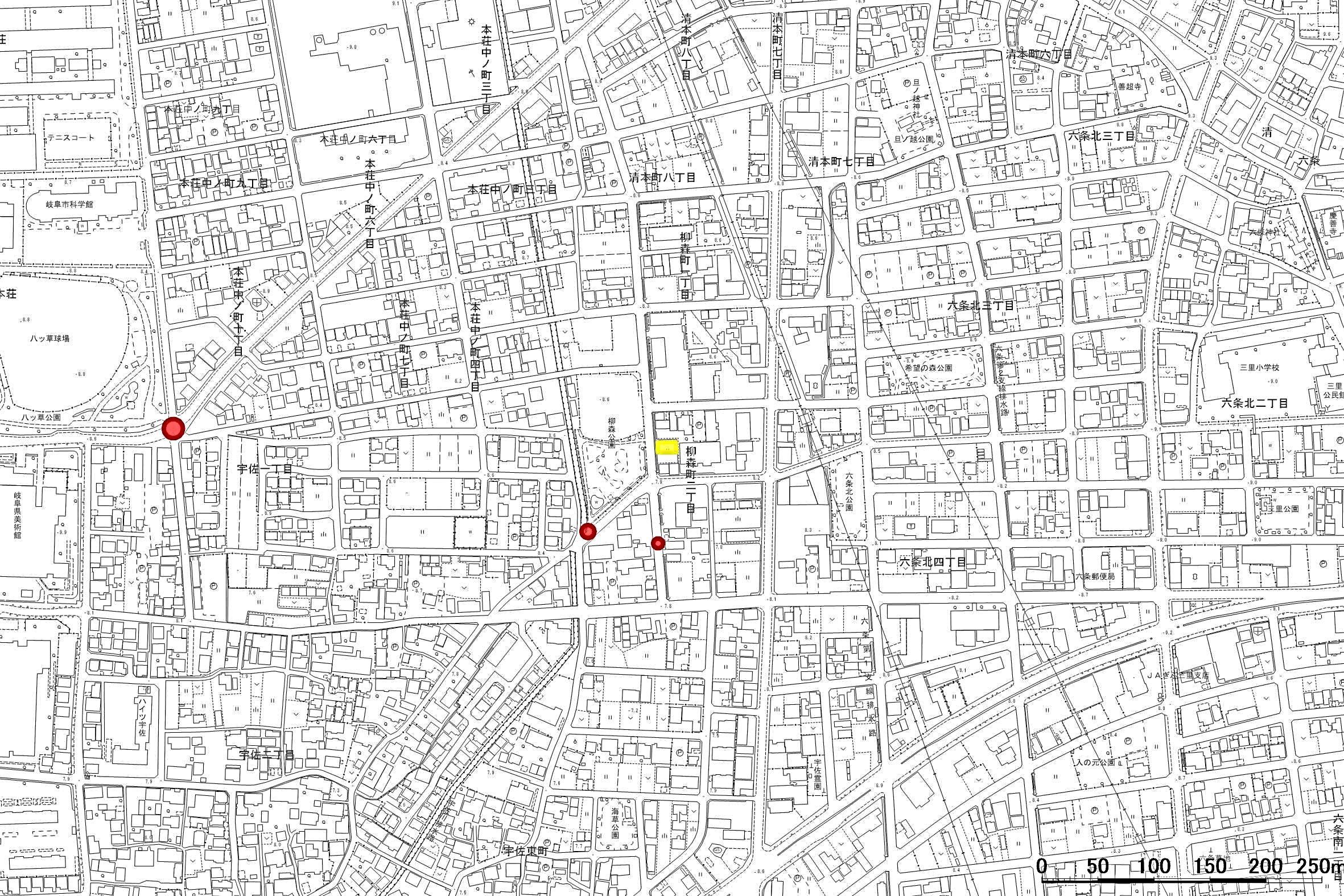 番号路線名箇所名・住所移動経路の状況・危険の内容対策内容事業主体対策年度1市道　新本町爪線宇佐1交差点交差点の安全対策防護柵の設置岐阜市R22市道　清10号線柳森町2丁目地先通路の安全対策防護柵(フェンス)の設置岐阜市R23市道　松原町次木線清地先通路の安全対策縁石ブロックの修繕岐阜市R245678910